Зарегистрировано в Министерстве экономического развития и промышленности Ульяновской области 16 августа 2023 г. N ГР-03/5МИНИСТЕРСТВО ЭКОНОМИЧЕСКОГО РАЗВИТИЯ И ПРОМЫШЛЕННОСТИУЛЬЯНОВСКОЙ ОБЛАСТИПРИКАЗот 16 августа 2023 г. N 5-ПО КОНСУЛЬТАТИВНОМ СОВЕТЕ ПО РЕГУЛЯТОРНОЙ ПОЛИТИКЕУЛЬЯНОВСКОЙ ОБЛАСТИПриказываю:1. Создать Консультативный совет по регуляторной политике Ульяновской области.2. Утвердить прилагаемое Положение о Консультативном совете по регуляторной политике Ульяновской области.3. Настоящий приказ вступает в силу на следующий день после дня его официального опубликования.МинистрН.В.ЗОНТОВУтвержденоприказомМинистерства экономического развития и промышленностиУльяновской областиот 16 августа 2023 г. N 5-ППОЛОЖЕНИЕО КОНСУЛЬТАТИВНОМ СОВЕТЕ ПО РЕГУЛЯТОРНОЙ ПОЛИТИКЕУЛЬЯНОВСКОЙ ОБЛАСТИ1. Общие положения1.1. Консультативный совет по регуляторной политике Ульяновской области (далее - Консультативный совет) является координационно-совещательным органом, созданным в целях определения приоритетных направлений развития организационного, правового и методического совершенствования оценки регулирующего воздействия проектов нормативных правовых актов Ульяновской области, экспертизы нормативных правовых актов Ульяновской области, затрагивающих вопросы осуществления предпринимательской и инвестиционной деятельности, оценки фактического воздействия нормативных правовых актов Ульяновской области, установления и оценки применения обязательных требований, устанавливаемых нормативными правовыми актами Ульяновской области.1.2. Консультативный совет в своей деятельности руководствуется Конституцией Российской Федерации, федеральными конституционными законами, федеральными законами, иными нормативными правовыми актами Российской Федерации, Уставом Ульяновской области, законами Ульяновской области, иными нормативными правовыми актами Ульяновской области, договорами, соглашениями Ульяновской области и настоящим Положением.2. Задачи Консультативного советаОсновными задачами Консультативного совета являются:1) выявление избыточного и неэффективного нормативного правового регулирования в сфере предпринимательской и иной экономической деятельности;2) определение приоритетных направлений развития оценки регулирующего воздействия проектов нормативных правовых актов Ульяновской области, экспертизы нормативных правовых актов Ульяновской области, затрагивающих вопросы осуществления предпринимательской и инвестиционной деятельности, оценки фактического воздействия нормативных правовых актов Ульяновской области, установления и оценки применения обязательных требований, устанавливаемых нормативными правовыми актами Ульяновской области.3. Функции Консультативного советаФункциями Консультативного совета являются:1) подготовка предложений по вопросам организационного, правового и методического совершенствования оценки регулирующего воздействия в Ульяновской области. в том числе выработка рекомендаций для использования таких предложений на различных уровнях принятия решений;2) внесение предложений о проведении оценки фактического воздействия нормативных правовых актов Ульяновской области при формировании плана проведения оценки фактического воздействия;3) внесение предложений о проведении экспертизы нормативных правовых актов Ульяновской области, затрагивающих вопросы осуществления предпринимательской и инвестиционной деятельности, при формировании плана проведения экспертизы:4) согласование проектов нормативных правовых актов Ульяновской области, разрабатываемых Правительством Ульяновской области или возглавляемыми Правительством Ульяновской области исполнительными органами Ульяновской области, устанавливающих, изменяющих, признающих утратившими силу или отменяющих требования, которые связаны с осуществлением предпринимательской и иной экономической деятельности и соблюдение которых оценивается в процессе осуществления государственного контроля (надзора), производства по делам об административных правонарушениях, предоставления лицензий и иных разрешений, аккредитации, оценки соответствия продукции, а также в ходе проведения иных подобных процедур (далее - обязательные требования);5) рассмотрение доклада о достижении целей введения обязательных требований, устанавливаемых нормативными правовыми актами Правительства Ульяновской области и возглавляемых им исполнительных органов Ульяновской области, и принятие решения о продлении сроков действия таких нормативных правовых актов или о проведении оценки их фактического воздействия.4. Права Консультативного советаДля решения возложенных на него задач Консультативный совет имеет право:1) запрашивать в установленном законодательством порядке необходимые документы и сведения от федеральных органов исполнительной власти и их территориальных органов, исполнительных органов Ульяновской области, подразделений, образуемых в Правительстве Ульяновской области, органов местного самоуправления муниципальных образований Ульяновской области, их должностных лиц, а также от организаций;2) приглашать на свои заседания представителей исполнительных органов Ульяновской области, подразделений, образуемых в Правительстве Ульяновской области, по согласованию - представителей территориальных органов федеральных органов исполнительной власти, органов местного самоуправления муниципальных образований Ульяновской области, иных органов, а также организаций и граждан;3) рассматривать по инициативе членов Консультативного совета и других заинтересованных лиц проекты нормативных правовых актов Ульяновской области при проведении оценки их регулирующего воздействия;4) проводить совещания, семинары и другие мероприятия по вопросам, отнесенным к компетенции Консультативного совета.5. Состав и порядок деятельности Консультативного совета5.1. Консультативный совет состоит из председателя Консультативного совета, заместителя председателя Консультативного совета, секретаря Консультативного совета и иных членов Консультативного совета, которые участвуют в его деятельности на безвозмездной основе.В состав Консультативного совета могут входить по согласованию представители исполнительных органов Ульяновской области, подразделений, образуемых в Правительстве Ульяновской области, а также представители общественных, научных и иных организаций, осуществляющих свою деятельность на территории Ульяновской области.5.2. Состав Консультативного совета утверждается распоряжением Министерства экономического развития и промышленности Ульяновской области.5.3. Председатель Консультативного совета обладает правами члена Консультативного совета, а также осуществляет общее руководство деятельностью Консультативного совета, в том числе:1) представляет Консультативный совет в отношениях с государственными и иными органами и организациями;2) определяет дату, время и место проведения заседания Консультативного совета;3) утверждает повестки дня заседаний Консультативного совета;4) ведет заседания Консультативного совета либо поручает их ведение заместителю председателя Консультативного совета;5) подписывает протоколы заседаний Консультативного совета;6) осуществляет иные функции в соответствии с настоящим Положением.5.4. Заместитель председателя Консультативного совета обладает правами члена Консультативного совета, а также обеспечивает подготовку вопросов, рассматриваемых на заседаниях Консультативного совета, ведет заседания Консультативного совета на основании поручения председателя Консультативного совета.5.5. Секретарь Консультативного совета:1) обладает правами члена Консультативного совета, а также информирует членов Консультативного совета о дате, времени, месте проведения и повестке дня очередного заседания Консультативного совета не позднее 5 рабочих дней до дня проведения заседания Консультативного совета;2) приглашает по решению председателя Консультативного совета на заседание Консультативного совета заинтересованные органы и с; организации;3) осуществляет подготовку материалов, необходимых для проведения заседания Консультативного совета:4) обеспечивает ведение протоколов заседаний Консультативного совета;5) обеспечивает рассылку копий решений Консультативного совета заинтересованным органам и организациям.5.6. Члены Консультативного совета:1) принимают участие в заседаниях Консультативного совета;2) вносят предложения, касающиеся плана деятельности Консультативного совета, повесток дня его заседаний и порядка обсуждения вопросов;3) участвуют в подготовке материалов к заседаниям Консультативного совета и проектов решений Консультативного совета;4) вносят предложения о включении дополнительных вопросов в повестку дня заседания Консультативного совета.5.7. Заседания Консультативного совета проводятся по мере необходимости.5.8. Заседание Консультативного совета считается правомочным, если на нем присутствует более половины от установленного числа его членов.5.9. Члены Консультативного совета участвуют в заседаниях Консультативного совета лично и не вправе делегировать свои полномочия другим лицам.5.10. Решение Консультативного совета принимается большинством голосов членов Консультативного совета, присутствующих на заседании, путем открытого голосования. В случае равенства числа голосов голос председательствующего на заседании Консультативного совета является решающим. В случае несогласия с принятым решением член Консультативного совета вправе изложить свое мнение в письменной форме. Указанное мнение подлежит приобщению к протоколу заседания Консультативного совета.5.11. Решения Консультативного совета отражаются в протоколе заседания Консультативного совета, который подписывается председательствующим на заседании Консультативного совета и секретарем Консультативного совета в течение трех рабочих дней со дня проведения заседания Консультативного совета.5.12. Копии протоколов заседаний Консультативного совета или необходимые выписки из них направляются секретарем Консультативного совета в течение пяти рабочих дней со дня проведения заседания Консультативного совета членам Консультативного совета и заинтересованным органам и организациям для рассмотрения.5.13. Организационно-техническое обеспечение деятельности Консультативного совета осуществляет департамент экономического развития Министерства экономического развития и промышленности Ульяновской области.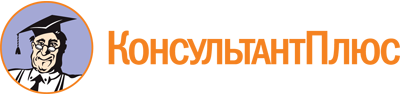 Приказ Минэкономразвития Ульяновской обл. от 16.08.2023 N 5-П
"О Консультативном совете по регуляторной политике Ульяновской области"
(вместе с "Положением о Консультативном совете по регуляторной политике Ульяновской области")
(Зарегистрировано в Минэкономразвития Ульяновской области 16.08.2023 N ГР-03/5)Документ предоставлен КонсультантПлюс

www.consultant.ru

Дата сохранения: 05.11.2023
 